REVISÃO SOBRE CÁLCULOS ESTEQUIOMÉTRICOS.Questão 01)   A reação do metano com a H2O, equacionada a seguir, é uma maneira de se preparar hidrogênio para ser utilizado como combustível.CH4(g) + 2 H2O(g)  CO(g) + 3H2(g)Dados: C = 12 g/mol; H = 1 g/mol; O = 16 g/molSuponha que 100,0 g de CH4 e 251,0 g de H2O são misturados e permite-se que reajam entre si. Sobre esta reação, assinale o que for correto.01.	O reagente limitante desta reação é o CH4.02.	A massa do reagente em excesso que sobra no final da reação é de 26 g.04.	A massa de H2 produzida na reação é de 41,8 g.08.	A reação de obtenção do hidrogênio é uma reação de combustão.16.	Ao final da reação, há o consumo total dos reagentes CH4 e H2O.Questão 02)   Quando zinco (Zn) metálico é colocado em contato com ácido clorídrico (HCl) ocorre uma reação de oxirredução com liberação de gás hidrogênio (H2) conforme representado pela reação a seguir:Zn(s) + 2 HCl(aq)    ZnCl2(aq) + H2(g)Se 10,00 g de Zn foram misturados com 8,00 g de ácido clorídrico, quantos mols de H2 foram liberados aproximadamente:a)	0,152 molsb)	0, 219 molsc)	0,109 molsd)	0,304 molsQuestão 03)   Na busca por ouro, os garimpeiros se confundem facilmente entre o ouro verdadeiro e o chamado ouro de tolo, que tem em sua composição 90% de um minério chamado pirita (FeS2). Apesar do engano, a pirita não é descartada, pois é utilizada na produção do ácido sulfúrico, que ocorre com rendimento global de 90%, conforme as equações químicas apresentadas. Considere as massas molares: FeS2 , O2 , Fe2O3 , SO2 , SO3 , H2O , H2SO4 .4 FeS2 + 11 O2    2 Fe2O3 + 8 SO22 SO2 + O2    2 SO3SO3 + H2O    H2SO4Qual é o valor mais próximo da massa de ácido sulfúrico, em quilograma, que será produzida a partir de 2,0 kg de ouro de tolo?a)	0,33b)	0,41c)	2,6d)	2,9e)	3,3Questão 04)   Observe a reação, não balanceada, que representa uma das maneiras de produção do gás cloro.MnO2(s) + HCl(aq)  MnCl2(aq) + H2O(l) + Cl2(g)Para produção de 3 mols de Cl2 quantos gramas de HCl são necessários?a)	219 gb)	438 gc)	109,5 gd)	213 gQuestão 05)   Assinale a alternativa que contém o valor da massa de cloreto de alumínio produzido após reação de 8 mol de ácido clorídrico com 4 mol de hidróxido de alumínio.Dados: H: 1,0 g/mol; O: 16 g/mol; Al: 27 g/mol; Cl: 35,5 g/mol.a)	712g b)	534g c)	133,5gd)	356gQuestão 06)   O manganês utilizado na indústria siderúrgica na fabricação de ferroligas é obtido em um processo, cujo rendimento global apresenta 60 %, no qual a pirolusita (MnO2), com pureza de 43,5 %, é tratada com carvão coque e ar atmosférico, formando o monóxido de manganês. Em uma segunda etapa, o manganês contido no monóxido continua sendo reduzido, formando, por fim, o manganês metálico, de acordo com as equações abaixo:MnO2(s) + C(s) + O2(g)    MnO(s) + CO2(g)2 MnO(s) + C(s)    2 Mn(s) + CO2(g)Considerando as informações anteriores, como também as duas etapas do processo, afirma-se que a massa de manganês formada, a partir de 8 toneladas de pirolusita, é igual aDados: massas molares (gmol–1) O = 16 e Mn = 55a)	5,06106 g.b)	3,03106 g.c)	2,20106 g.d)	1,32106 g.e)	1,06106 g.Questão 07)   A pirita (FeS2) é encontrada na natureza agregada a pequenas quantidades de níquel, cobalto, ouro e cobre. Os cristais de pirita são semelhantes ao ouro e, por isso, são chamados de ouro dos tolos. Esse minério é utilizado industrialmente para a produção de ácido sulfúrico. Essa produção ocorre em várias etapas, sendo que a primeira é a formação do dióxido de enxofre, segundo a equação a seguir.4 FeS2(s) + 11 O2(g)  2 Fe2O3(s) + 8 SO2(g)Na segunda etapa, o dióxido de enxofre reage com oxigênio para formar trióxido de enxofre e, por fim, o trióxido de enxofre reage com água, dando origem ao ácido sulfúrico.Sabendo que o minério de pirita apresenta 92% de pureza, calcule a massa aproximada de dióxido de enxofre produzida a partir de 200 g de pirita.a)	213,7 g.b)	196,5 g.c)	512,8 g.d)	17,1 g.Questão 08)   O gás acetileno, ou etino, pode ser obtido pela reação entre o carbeto de cálcio (CaC2) e a água. Outro produto dessa reação é um sólido branco conhecido comercialmente como cal hidratada, pouco solúvel em água e que apresenta valor de pH em torno de 12,8.Considere que o volume molar dos gases nas CNTP seja igual a 22,4 L/mol e que a massa molar do carbeto de cálcio seja 64 g/mol. Em um processo cujo rendimento global é de 80%, foi empregado 12,8 g de carbeto de cálcio. Nesse processo, o volume de gás acetileno formado nas CNTP tem um valor próximo aa)	4,5 L.b)	5,7 L.c)	9,1 L.d)	8,9 L.e)	3,6 L.Questão 09)   O cinamaldeído é um dos principais compostos que dão o sabor e o aroma da canela. Quando exposto ao ar, oxida conforme a equação balanceada: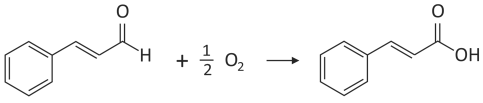 Uma amostra de  desse composto puro foi exposta ao ar por 74 dias e depois pesada novamente, sendo que a massa final aumentou em . A porcentagem desse composto que foi oxidada no período foi dea)	10%b)	25%c)	50%d)	75%e)	90%Note e adote:Massas molares (g/mol):Cinamaldeído = 132; O2 = 32Considere que não houve perda de cinamaldeído ou do produto de oxidação por evaporação.Questão 10)   A cromação é a aplicação do metal de transição cromo sobre um material, geralmente metálico, por meio de eletrodeposição (processo eletrolítico de revestimento de superfícies com metais), a fim de torná-lo mais resistente à corrosão. O cromo é produzido a partir da seguinte reação:Cr2O3(s) + 2 Al(s)    2 Cr(s) + Al2O3(s)Considere que a superfície metálica de uma motocicleta necessita de 125 gramas de cromo para a cromação. Assinale a alternativa que apresenta o valor CORRETO de massa de Cr2O3(s) necessária para essa cromação, admitindo-se que a reação acima tenha um rendimento de 75%.a)	182,8 gb)	243,6 gc)	151,8 gd)	51,9 ge)	103,8 gQuestão 11)  O cobre presente nos fios elétricos e instrumentos musicais é obtido a partir da ustulação do minério calcosita (Cu2S). Durante esse processo, ocorre o aquecimento desse sulfeto na presença de oxigênio, de forma que o cobre fique “livre” e o enxofre se combine com o O2 produzindo SO2, conforme a equação química:Cu2S (s) + O2 (g)  2 Cu (l) + SO2 (g)As massas molares dos elementos Cu e S são, respectivamente, iguais a 63,5 g/mol e 32 g/mol.CANTO, E. L. Minerais, minérios, metais: de onde vêm?, para onde vão? 
São Paulo: Moderna, 1996 (adaptado).Considerando que se queira obter 16 mols do metal em uma reação cujo rendimento é de 80%, a massa, em gramas, do minério necessária para obtenção do cobre é igual aa)	955.b)	1 018.c)	1 590.d)	2 035.e)	3 180.Questão 12)   O bisfenol-A é um composto que serve de matéria-prima para a fabricação de polímeros utilizados em embalagens plásticas de alimentos, em mamadeiras e no revestimento interno de latas. Esse composto está sendo banido em diversos países, incluindo o Brasil, principalmente por ser um mimetizador de estrógenos (hormônios) que, atuando como tal no organismo, pode causar infertilidade na vida adulta. O bisfenol-A (massa molar igual a 228 g/mol) é preparado pela condensação da propanona (massa molar igual a 58 g/mol) com fenol (massa molar igual a 94 g/mol), em meio ácido, conforme apresentado na equação química.PASTOTE, M. Anvisa proíbe mamadeiras com bisfenol-A no Brasil. 
Folha de S. Paulo, 15 set. 2011 (adaptado).Considerando que, ao reagir  de propanona com  de fenol, obteve-se  de bisfenol-A, de acordo com a reação descrita, o rendimento real do processo foi dea)	0,025%.b)	0,05%.c)	12,5%.d)	25%.e)	50%.Questão 13)   As indústrias de cerâmica utilizam argila para produzir artefatos como tijolos e telhas. Uma amostra de argila contém 45% em massa de sílica (SiO2) e 10% em massa de água (H2O). Durante a secagem por aquecimento em uma estufa, somente a umidade é removida.Após o processo de secagem, o teor de sílica na argila seca será dea)	45%.b)	50%.c)	55%.d)	90%.e)	100%.Questão 14)   O cobre, muito utilizado em fios da rede elétrica e com considerável valor de mercado, pode ser encontrado na natureza na forma de calcocita, Cu2S (s), de massa molar 159 g/mol. POr meio da reação Cu2S (s) + O2 (g)    2 Cu (s) + SO2 (g), é possível obtê-lo na forma metálica.A quantidade de matéria de cobre metálico produzida a partir de uma tonelada de calcocita com 7,95% (m/m) de pureza éa)	10  103 mol.b)	50  102 mol.c)	1,0  100 mol.d)	5,0  10–1 mol.e)	4,0  10–3 mol.Questão 15)   Fator de emissão (carbon footprint) é um termo utilizado para expressar a quantidade de gases que contribuem para o aquecimento global, emitidos por uma fonte ou processo industrial específico. Pode-se pensar na quantidade de gases emitidos por uma indústria, uma cidade ou mesmo por uma pessoa. Para o gás CO2, a relação pode ser escrita:Fator de emissão de CO2 = O termo “quantidade de material” pode ser, por exemplo, a massa de material produzido em uma indústria ou a quantidade de gasolina consumida por um carro em um determinado período.No caso da produção do cimento, o primeiro passo é a obtenção do óxido de cálcio, a partir do aquecimento do calcário e altas temperaturas, de acordo com a reação:CaCO3(s)    CaO(s) + CO2(g)Uma vez processada essa reação, outros compostos inorgânicos são adicionados ao óxido de cálcio, tendo o cimento formado 62% de CaO em sua composição.Dados: Massas molares em g/mol – CO2 = 44; CaCO3 = 100; CaO = 56.TREPTOW, R. S. Journal of Chemical Education. v. 87 nº 2, fev. 2010 (adaptado).Considerando as informações apresentadas no texto, qual é, aproximadamente, o fator de emissão de CO2 quando 1 tonelada de cimento for produzida, levando-se em consideração apenas a etapa de obtenção do óxido de cálcio?a)	4,9 x 10–4 b)	7,9 x 10–4 c)	3,8 x 10–1 d)	4,9 x 10–1 e)	7,9 x 10–1 Questão 16)   Pesquisadores desenvolveram uma nova e mais eficiente rota sintética para produzir a substância atorvastatina, empregada para reduzir os níveis de colesterol. Segundo os autores, com base nessa descoberta, a síntese da atorvastatina cálcica (CaC66H68F2N4O10, massa molar igual a ) é realizada a partir do éster 4-metil-3-oxopentanoato de metila (C7H12O3, massa molar igual a ).Unicamp descobre nova rota para produzir
medicamento mais vendido no mundo.
Disponível em: www.unicamp.br.
Acesso em: 26 out. 2015 (adaptado).Considere o rendimento global de 20% na síntese da atorvastatina cálcica a partir desse éster, na proporção de 1 : 1. Simplificadamente, o processo é ilustrado na figura.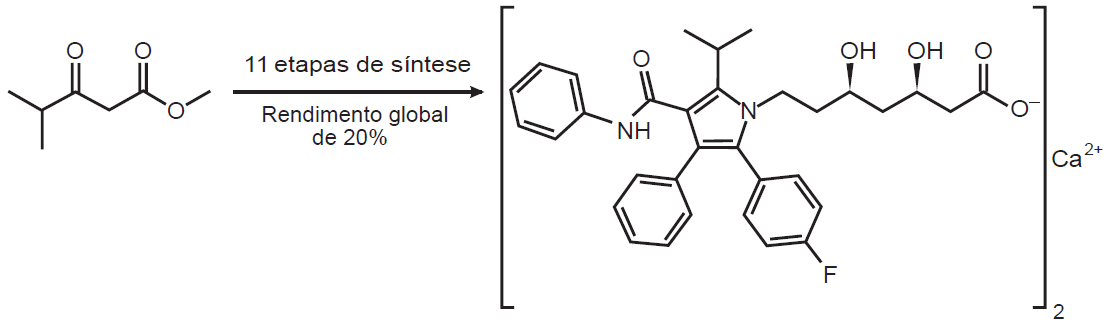 VIEIRA, A. S. Síntese total da atorvastatina cálcica.
Disponível em: http://ipd-farma.org.br.
Acesso em: 26 out. 2015 (adaptado).Considerando o processo descrito, a massa, em grama, de atorvastatina cálcica obtida a partir de 100 g do éster é mais próxima dea)	20.b)	29.c)	160.d)	202.e)	231.Questão 17)   A pureza de uma amostra pesando 840 mg de bicarbonato de potássio foi determinada pela reação com ácido clorídrico produzindo dióxido de carbono, cloreto de sódio e água, reação abaixo. O gás dióxido de carbono depois de seco ocupou um volume de 200 mL sob pressão de 1,0 atm e 273 K.NaHCO3 + HCl    CO2 (g) + NaCl + H2ODe acordo com a reação acima, podemos afirmar que a pureza do bicarbonato éa)	aproximadamente 20 %.b)	aproximadamente 66 %.c)	aproximadamente 74 %.d)	aproximadamente 89 %.e)	aproximadamente 99 %.Questão 18)   A minimização do tempo e custo de uma reação química, bem como o aumento na sua taxa de conversão, caracterizam a eficiência de um processo químico. Como consequência, produtos podem chegar ao consumidor mais baratos. Um dos parâmetros que mede a eficiência de uma reação química é o seu rendimento molar (R, em %), definido comoem que n corresponde ao número de mols. O metanol pode ser obtido pela reação entre brometo de metila e hidróxido de sódio, conforme a equação química:CH3Br + NaOH  CH3OH + NaBrAs massas molares (em g/mol) desses elementos são: H = 1; C = 12; O = 16; Na = 23; Br = 80.O rendimento molar da reação, em que 32 g de metanol foram obtidos a partir de 142,5 g de brometo de metila e 80 g de hidróxido de sódio, é mais próximo dea)	22%.b)	40%.c)	50%.d)	67%.e)	75%.Questão 19)   Para proteger estruturas de aço da corrosão, a indústria utiliza uma técnica chamada galvanização. Um metal bastante utilizado nesse processo é o zinco, que pode ser obtido a partir de um minério denominado esfalerita (ZnS), de pureza 75%. Considere que a conversão do minério em zinco metálico tem rendimento de 80% nesta sequência de equações químicas:2 ZnS + 3 O2  2 ZnO + 2 SO2ZnO + CO  Zn + CO2Considere as massas molares: ZnS (97 g/mol); O2 (32 g/mol); ZnO (81 g/mol); SO2 (64 g/mol); CO (28 g/mol); CO2 (44 g/mol); e Zn (65 g/mol).Que valor mais próximo de massa de zinco metálico, em quilogramas, será produzido a partir de  de esfalerita?a)	25b)	33c)	40d)	50e)	54TEXTO: 1 - Comum à questão: 20Recifes, por definição, são estruturas rígidas criadas pela ação de seres vivos. No caso da foz do rio Amazonas, algas que transformam o carbonato presente no oceano em um “esqueleto” de calcário começaram a se incrustar na rocha e criaram condições para outro tipo de alga calcária, os rodolitos. Em seguida, vieram corais, esponjas e poliquetas. Conforme uns vão morrendo, outros nascem por cima. Por milhares de anos, a massa cresceu até formar o recife. Um processo longe de um fim.(Adaptado de: Revista Galileu, junho de 2018, p. 65)Questão 20)   O calcário, oceânico ou não, pode ser usado para neutralizar solos ácidos. A reação que representa esse processo é:CaCO3(s) + 2H+(aq)    H2O(l) + CO2(g) + Ca2+(aq)Cada quilograma de calcário utilizado na neutralização de solos pode gerar, no máximo, um volume de CO2(g), nas CATP, igual aDados:Massas molares (g/mol): CaCO3 = 100; CO2 = 44.Volume molar de gás, nas CATP = 25 L/mol.a)	5 L.b)	25 L.c)	50 L.d)	250 L.e)	500 L.GABARITO: 1) Gab: 032) Gab: C3) Gab: C4) Gab: B5) Gab: D6) Gab: D7) Gab: B8) Gab: E9) Gab: C10) Gab: B11) Gab: C12) Gab: E13) Gab: B14) Gab: A15) Gab: D16) Gab: C17) Gab: D18) Gab: D19) Gab: C20) Gab: D